    Poštovani pacijenti,              kao pacijent Klinike za kirurgiju, uzimajući u obzir etički kodeks, kućni red bolnice, politike i pisane popise prava pacijenata tijekom pružanja zdravstvene zaštite, imate pravo na: poštovanje i dostojanstvo; sudjelovanje u donošenje informiranih odluka u vezi s Vašim planom liječenja; osobnu privatnost; pružanje skrbi u sigurnom okruženju; slobodu od svih oblika zlostavljanja ili uznemiravanja; suzbijanje boli u skladu s važećim medicinskim algoritmima; povjerljivost kliničkih zapisa; pravo na zaštitu osobnih podataka pri sudjelovanju u znanstvenim istraživanjima; pristup osobnoj medicinskoj dokumentaciji; postupak podnošenja pisane ili usmene pritužbe i prigovora; u slučaju neočekivanih neželjenih događaja, adekvatno usmeno, u slučaju potrebe i pismeno obrazloženje;           na posjete, uzimajući u obzir specifičnu epidemiološku situaciju na Klinici.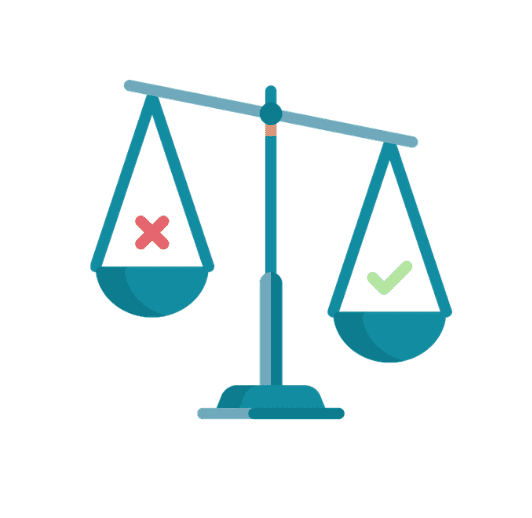 Vaše su odgovornosti kao pacijenta: dati Vaše točne osobne podatke;  omogućiti zdravstvenom osoblju uvid u cjelokupnu medicinsku dokumentaciju (alergije, lijekovi, podaci o trudnoći u slučaju  osobe ženskog spola generativne dobi…) radi sigurnog i adekvatnog liječenja; pridržavati se kućnog reda Klinike; obavijestiti zdravstveno osoblje o postojanju određenih religijskih uvjerenja koja se kose s određenim medicinskim postupcima; pridržavati se uputa nadležnog liječnika; osobno odgovarate za sve osobne stvari/vrijednosti (Klinika ne odgovara za otuđene/izgubljene stvari); Kliniku možete napustiti po završetku liječenja odlukom liječnika  ili na vlastitu odgovornost ranije, uz potpisanu izjavu o napuštanju Klinike/liječenja na vlastitu odgovornost.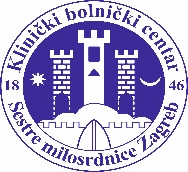 KLINIČKI BOLNIČKI CENTAR SESTRE MILOSRDNICEKLINIKA ZA KIRURGIJU Vinogradska cesta 29 HR-10000 Zagreb Hrvatska                                   Tel: 01/37 87 322, 01/37 87 785 Fax: 01/37 68 292E-mail: mario.zovak@kbcsm.hr  Predstojnik: izv.prof.dr.sc. Mario Zovak, dr.med.